Wytłaczankowy komputerek. Wybierz tyle guziczków  ile wskazuje cyfra i włóż do odpowiedniej przegródki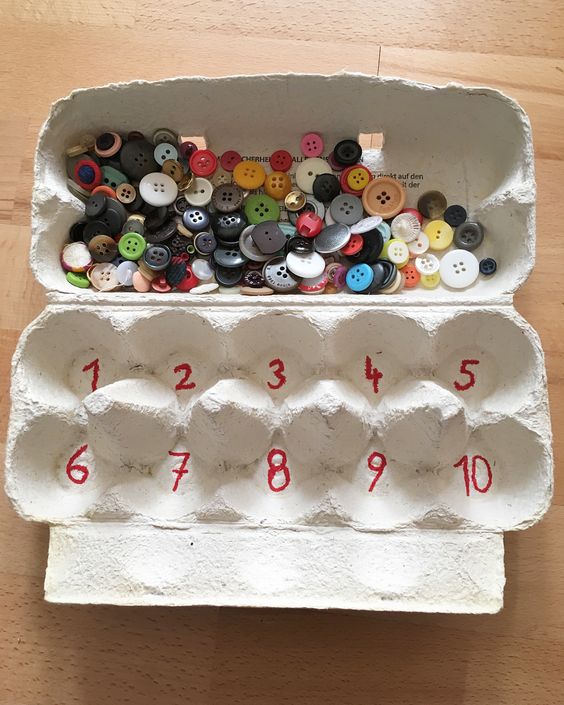 Postaw guzik na dole przy każdej myszce i paluszkiem zaprowadź go po śladzie do góry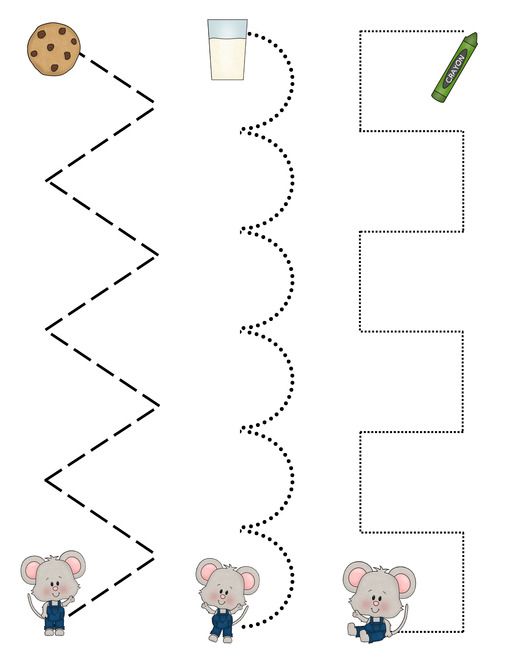 